LehningerPrinciples of BiochemistryDavid L. NelsonMichael M. CoxBIOCHEMISTRY 1ContentsChapter 1	The Foundations of BiochemistryChapter 2 	WaterChapter 3 	Amino Acids, Peptides, and ProteinsChapter 4 	The Three-Dimensional Structure of ProteinsChapter 5 	Protein FunctionChapter 6 	EnzymesChapter 7 	Carbohydrates and GlycobiologyChapter 8 	Nucleotides and Nucleic AcidsChapter 10 	LipidsChapter 1	The Foundations of Biochemistry We live on the earth.The earth has chemical elements and compounds.More complex biomolecules are made from them.Living organisms are composed of lifeless biomolecules.Each component of a living organism has a specific function.The collection of biomolecules carries out a program.A life is come into existence.The life itself is a wonder.Biochemistry asks how the remarkable properties of living organisms arise from the thousands of different biomolecules.Biochemistry describes the structures, mechanisms and chemical processes shared by all organisms.Biochemistry explains diverse forms of life in unifying chemical terms.Diverse living organisms share common chemical features.Birds, plants, microorganisms and humans sharethe same structural units (cells)the same kind of macromolecules (DNA, RNA, proteins) the same pathways for synthesis of cellular components.Biochemistry provides important insights and practical applications in medicine, agriculture, nutrition and industry.In this chapter, I will summarize cellular, chemical, physical and genetic backgrounds to biochemistrythese backgrounds will help to understand the later discussions of biochemical structure and reactions.1.1 Cellular FoundationsThe smallest organisms consist of single cells and are microscopic.Larger, multicellular organisms contain many different types of cellsvary in size, shape and function.Cells Are the Structural and Functional Units of All Living OrganismsCells of all kinds share certain structural features (Fig. 1-3).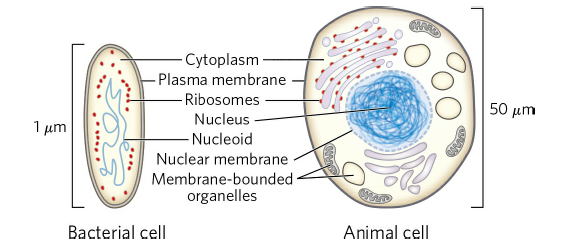 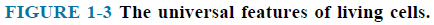 The plasma membrane defines the periphery of the cell, separating its contents from the surroundings.it is composed of lipid and protein molecules that form a hydrophobic barrier to the free passage of inorganic ions and most other charged or polar compounds around the cell.in the plasma membranetransport proteins allow the passage of certain ions and moleculesreceptor proteins transmit signals into the cellenzymes participate in some reaction pathways.The cytoplasm (the internal volume bounded by the plasma membrane) containsan aqueous solution (cytosol) ribosomes (protein-synthesizing machines)proteinsRNA molecules (encodes proteins)amino acids and nucleotides (monomers of proteins and nucleic acids)metabolites (small organic molecules) coenzymes (complex organic molecules)inorganic ionsAll cells have either a nucleoid or a nucleus (the complete set of genes called genome) the nucleoid (in bacteria) is not separated from the cytoplasm by a membrane.the nucleus (in eukaryotes) is enclosed within a double membrane.Cellular Dimensions Are Limited by DiffusionThe human body contains at least 1014 cells.Most cells are microscopic and invisible. (1 m = 10 -6 m)animal and plant cells are typically 5 to 100 m in diameter.many microorganisms are only 1 to 2 m long and have a volume of about 10-14 mL.There Are Distinct Domains of LifeIn aerobic cells,organisms derive energy from the transfer of electrons from fuel molecules to oxygen.In anaerobic cells,microorganisms carry out catabolism without oxygen. microorganisms obtain energy by transferring electrons to nitrate (forming N2), sulfate (forming H2S) or CO2 (forming methane, CH4).Organisms Differ in Their Sources of Energy and Biosynthetic Precursors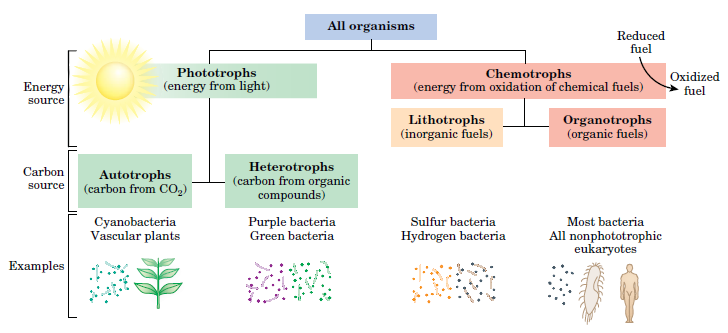 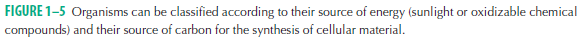 Organisms can be classified according to their source ofenergy (sunlight or oxidizable chemical compounds)carbon for the synthesis of cellular material (Fig. 1-5).Bacterial Cells Share Common FeaturesEscherichia coli is the best-studied bacterium The E. coli cell is about 2 m long and a little less than 1 m in diameter (Fig. 1-7)It has a protective outer membrane and an inner plasma membraneencloses the cytoplasm and the nucleoidbetween the inner and outer membranes is a thin but strong layer of a high molecular weight polymer called peptidoglycan (sugar polymers cross-linked by amino acids), which gives the cell its shape and rigidity.The plasma membrane and the layers outside it constitute the cell envelope.The plasma membranes of bacteria consist of a thin bilayer of lipid molecules penetrated by proteins.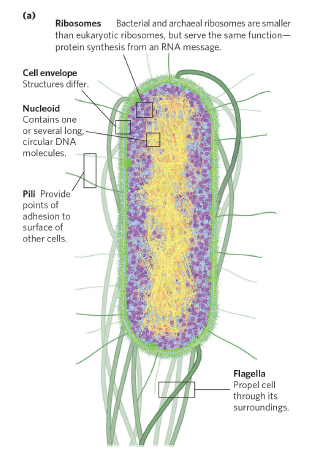 FIGURE 1-7 Some common structural features of bacterial cells.Bacterial cells show group-specific specializations because of differences in cell envelope structure (called gram-positive bacteria, gram-negative bacteria).Outer membrane protrude hairlike structures-	short is called pili (pili provide points of adhesion to surface of other cells)-	long is called flagella (singular flagellum) (flagella propel cell through its surroundings).The cytoplasm of E. coli contains about15,000 ribosomes (protein-synthesizing machines)1,000 different enzymes1,000 organic compounds (metabolites and cofactors)inorganic ions.The nucleoid contains a single, circular molecule of DNA.although the DNA molecule of an E. coli cell is 1,000 times longer than the cell itself, it is packaged which is less than 1 m (if it is linear      1 mm)as in all bacteria, no membrane surrounds the genetic material. Eukaryotic Cells Have a Variety of Membranous Organelles Typical eukaryotic cells (Fig. 1–8) are much larger than bacteria—commonly 5 to 100 m in diameter.The distinguishing characteristics of eukaryotes are the nucleus and membrane-enclosed organelles with specific functions.Nucleus contains the genes (chromatin = DNA + Histone proteins)is surrounded by a nuclear envelope.has a specific region called nucleolus which is the site of ribosomal RNA synthesisCells of each species have a characteristic number of chromosomeshumans have 23 chromosomes and have two copies of each chromosome.the combined length of all 46 chromosomes is only about 200 m. (if all of them are linear       total 2 m)Mitochondria are the site of most of the energy-extracting reactions of the cell. mitochondrian oxidizes fuels to produce ATP. a small amount of DNA is also present in mitochondria.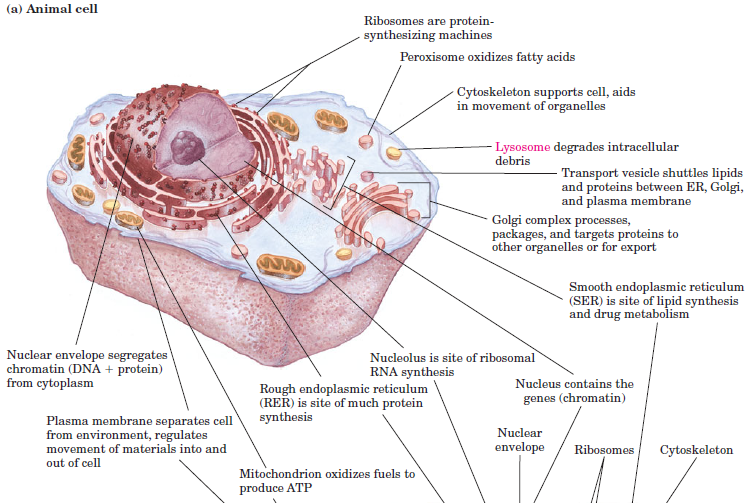 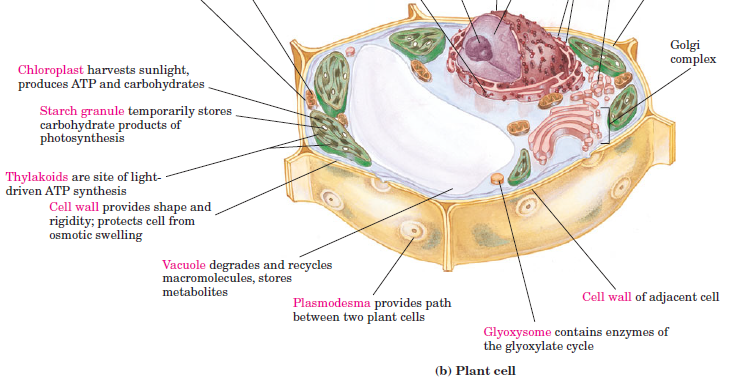 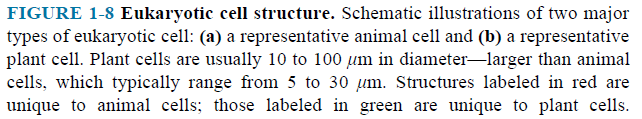 Smooth endoplasmic reticulum (free of ribosomes) is the site of lipid synthesis and drug metabolism.Rough endoplasmic reticulum (attached of ribosomes) is the site of much protein synthesis.Golgi complex processes (by adding sulfate, carbohydrate, or lipid moieties to newly synthesized proteins), packages, and targets proteins to other organelles or for export. Peroxisomes oxidize very long-chain fatty acids.Lysosome (in animal cells) degrades unneeded cellular debris (proteins, polysaccharides, nucleic acids and lipids).Vacuole (in plant cells) degrades and recycles macromolecules, stores metabolites.Chloroplast (in plant cells) harvests sunlight, produces ATP and carbohydrates. a small amount of DNA is also present in chloroplast.Glyoxysome (in plant cells) converts stored fats to carbohydrates.Ribosomes are protein-synthesizing machines.Plasma membrane separates cell from environment, regulates movement of materials into and out of cell.Cell wall provides shape and rigidity; protects cell from osmotic swelling.Cytoskeletons provide structure and organization to the cytoplasm and shape to the cell. They also help to produce the motion of organelles or of the whole cell.these organizations are far from random, dramatic, finely orchestrated reorganizations.Cells Build Supramolecular StructuresThere is a structural hierarchy in the molecular organization of cells (Fig. 1–12).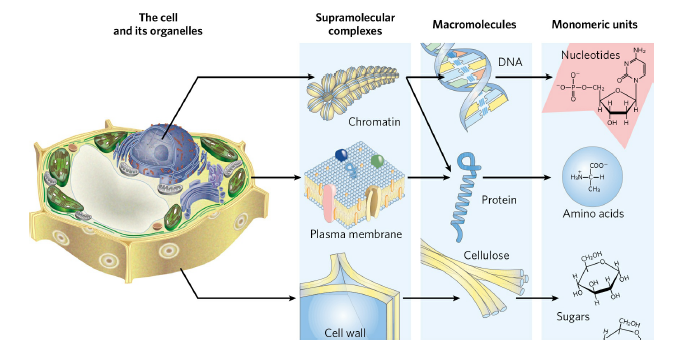 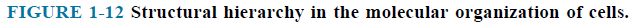 The monomeric subunits of proteins, nucleic acids and polysaccharides are joined by covalent bonds. In supramolecular complexes, however, macromolecules are held together by noncovalent interactions—much weaker, individually, than covalent bonds. among these noncovalent interactions are hydrogen bonds (between polar groups) ionic interactions (between charged groups)hydrophobic interactions (among nonpolar groups in aqueous solution)van der Waals interactions (London forces).1.2 Chemical FoundationsBiochemistry aims to explain biological form and function in chemical terms.Fewer than 30 of the more than 90 naturally occurring chemical elements are essential to organisms.H, C, N, O, Na, P, S, Cl, K and Ca are bulk elements. Mg, V, Cr, Mn, Fe, Co, Ni, Cu, Zn, Se, Mo, I and W are trace elements.The four most abundant elements in living organisms are H, O, N, and C which together make up more than 99% of the mass of most cells.Biomolecules Are Compounds of Carbon with a Variety of Functional GroupsThe chemistry of living organisms is organized around carbon which accounts for more than half the dry weight of cells.Carbon can form single bonds with hydrogen atoms both single and double bonds with oxygen and nitrogen atomssingle, double and triple bonds with carbon atoms. Most biomolecules can be regarded as derivatives of hydrocarbons.Functional groups of biomolecules determine chemical properties of biomolecules.Some common functional groups are given in (Fig. 1–17).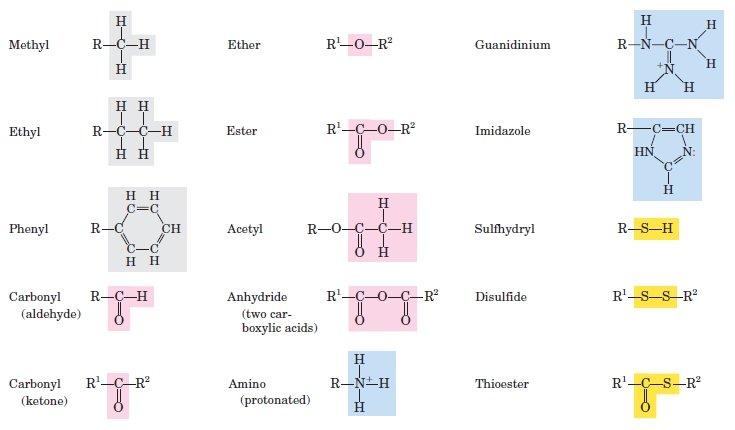 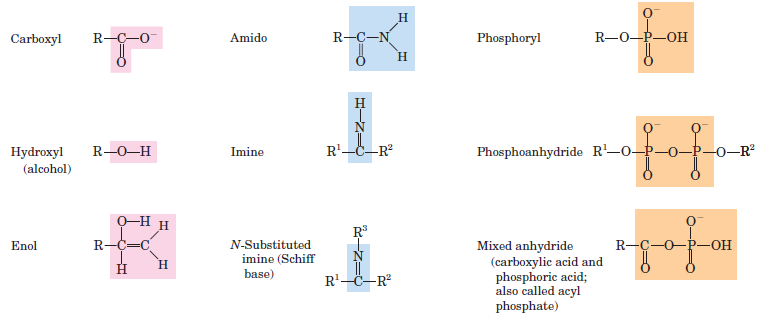 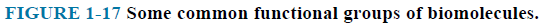 Macromolecules Are the Major Constituents of CellsMany biological molecules are macromoleculesare assembled from relatively simple precursors.Shorter polymers are called oligomers.Proteins, nucleic acids, and polysaccharides are macromolecules composed of monomers.The molecular mass of a particle may be expressed in units of Daltons1 dalton defines the mass of a H atomProteins are composed of 20 different kinds of amino acids.Deoxyribonucleic acids (DNA) are constructed from only four different kinds of deoxyribonucleotides.Ribonucleic acids (RNA) are composed of just four types of ribonucleotides.Polysaccharides are polymers of simple sugars such as glucose.Lipids are water insoluble hydrocarbon derivatives.(Table 1–1) shows the major classes of biomolecules in an E. coli cell.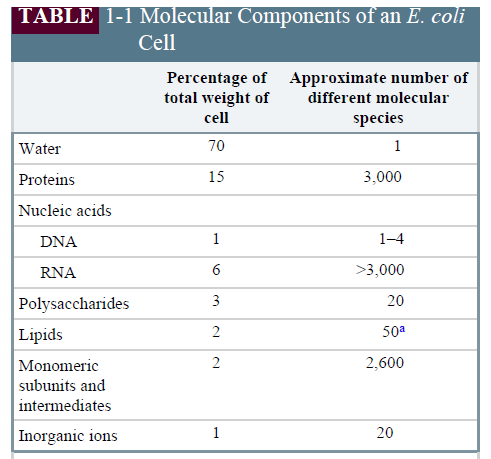 Proteins, polynucleotides and polysaccharides have large numbers of monomeric subunits and thus high molecular weights — in the range of 5,000 to more than 1 million for proteinsup to several billion for nucleic acids in the millions for polysaccharides such as starch. Individual lipid molecules are much smaller (750 to 1,500) and are not classified as macromolecules.These monomeric subunits can be covalently linked in a limitless variety of sequences,just as the 26 letters of the English alphabet can be arranged into a limitless number of words, sentences and books.Three-Dimensional Structure Is Described by Configuration and ConformationThe covalent bonds and functional groups of a biomolecule are central to its functionthe arrangement of atoms is also important.A carbon containing compound commonly exists as stereoisomersmolecules with the same chemical bonds but different configurationthe fixed spatial arrangement of atoms.Interactions between biomolecules are stereospecificrequiring specific configurations in the interacting molecules.(Fig. 1.20) shows the configurations of maleic acid and fumaric acid (cis-trans isomers).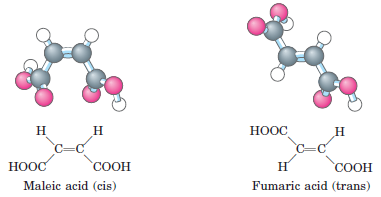 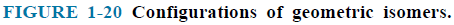 the two compounds have distinct biological roles despite their similar chemistry.A carbon atom with four different substituents is said to be asymmetricasymmetric carbons are called chrical centers.Some stereoisomers are mirror images of each otherthey are called enantiomers. Some stereoisomers are not mirror images of each otherthey are called diastereomers. For compounds with more than one chiral centerthe most useful system of nomenclature is the RS system.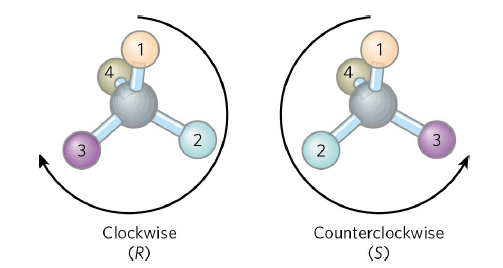 Another naming system for stereoisomers, the D and L system, is described in Chapter 3.Distinct from configuration is molecular conformation the spatial arrangement of substituent groups  are free to assume different positions in space because of the freedom of rotation about single bonds.Interactions between Biomolecules Are StereospecificThe three-dimensional structure of biomolecules (the combination of configuration and conformation)is important in their biological interactions. When biomolecules interact the “fit” between them must be stereochemically correct.For example, molecular interactions between enzyme and substrate are stereospesific. In living organisms, chiral molecules are usually present in only one of their chiral forms.the amino acids occur only as their L isomersglucose occurs only as its D isomer.Stereospecificity (the ability to distinguish between stereoisomers) isa characteristic feature of the molecular logic of living cells. 1.3 Physical FoundationsEnergy is central theme in biochemistry cells and organisms depends on a constant supply of energy.One goal of biochemistry is to understand the energy (in quantitative and chemical terms) the energy is extracted, stored and channeled into useful work in  living cells. Cells have evolved highly efficient mechanisms for coupling the energy obtained from sunlight or fuels to the many energy-consuming processes.Organisms Transform Energy and Matter from Their SurroundingsFor chemical reactions occurring in solution, we can define a system.If system exchanges both energy and matter with its surroundings, it is an open system.A living organism is an open systemOrganisms obtain energy from their surroundings in two ways:they take up chemical fuels (such as glucose) and extract energy by oxidizing them they absorb energy from sunlight.Cells are consummate transducers of energycapable of interconverting chemical, electromagnetic, mechanical and osmotic energy with great efficiency (Fig. 1-24).Living cells are chemical engines.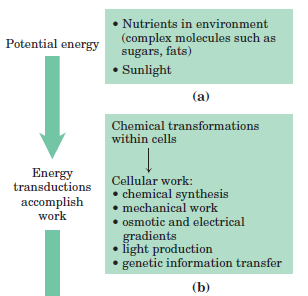 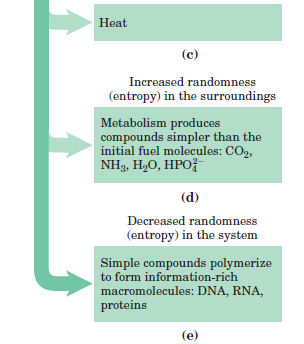 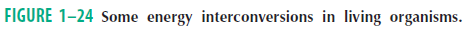 The Flow of Electrons Provides Energy for OrganismsNearly all living organisms derive their energy, directly or indirectly, from the radiant energy of sunlight.Sunlight is transmitted to the earth and converted into chemical energy by plants and some algae and bacteria.Photosynthetic cells absorb light energy and use it to drive electrons from H2O to CO2forming energy-rich products such as starch and sucrose and releasing O2 into the atmosphere.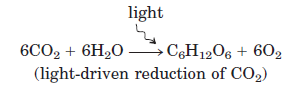 Nonphotosynthetic organisms obtain the energy by oxidizing the energy-rich products of photosynthesis and then passing the electrons to atmospheric O2 to form H2O, CO2 and other products. 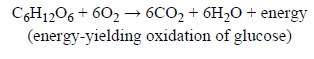 All these reactions involving electron flow are oxidation-reduction reactions. Energy Coupling Links Reactions in BiologyThe central issue in bioenergetics is the study of energy transformations in living systems. The amount of energy available to do work is the free-energy change, G.The energy change as the system moves from its initial state to equilibrium is given by the G.In spontaneously reactions, the products have less free energy than the reactants the reaction releases free energyis then available to do work. such reactions are exergonic and G is negative (G < 0).Endergonic reactions require an input of energy, G is positive (G > 0).In living organisms, an exergonic reaction can be coupled to an endergonic reaction or process to drive otherwise unfavorable reactions (Fig. 1-26).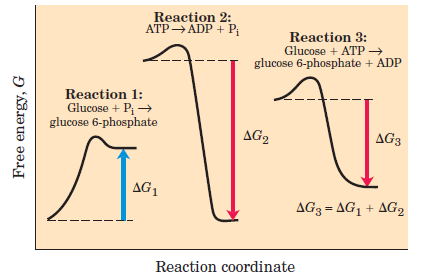 FIGURE 1–26 Energy coupling in chemical processes.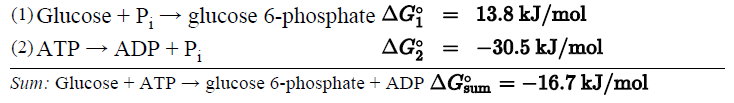 Reaction 1: (endergonic, G1 is positive) (Pi : inorganic phosphate, HPO42-) Reaction 2:   (exergonic, G2 is negative)The two chemical reactions share a common intermediate, Pi. The two reactions can be coupled in the form of a third reaction.Reaction 3:  (exergonic, G3 is negative). The overall reaction proceeds spontaneously.The coupling of exergonic reactions with endergonic ones is absolutely central to the energy exchanges in living systems. ATP is the major carrier of chemical energy in all cells.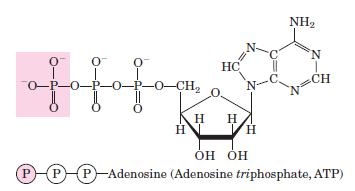 The removal of the terminal phosphoryl group of ATP by breakage of a phosphoanhydride bond is highly exergonic.this reaction is coupled to many endergonic reactions in the cell.Enzymes Promote Sequences of Chemical ReactionsEvery chemical reaction in a cell occurs at a significant rate only because of the presence of enzymes—biocatalystsincrease the rate of specific chemical reactions without being consumed in the process.The path from reactant(s) to product(s) involves an energy barrier (Fig. 1-27)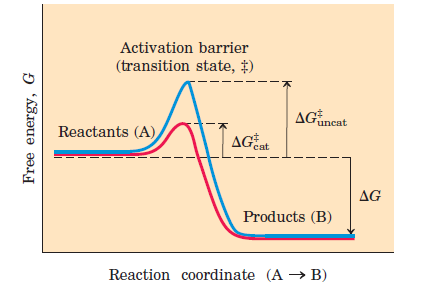 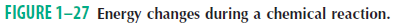 it is called the activation barrier it must be surmounted.Enzymes lower the energy barrier between reactant and product.Enzyme catalyzed reactions commonly proceed at rates greater than 1012 times faster than uncatalyzed reactions.Cellular catalysts are generally proteins each enzyme catalyzes a specific reaction.thousands of different enzymes are required by each cell.The thousands of enzyme in cells are functionally organized into many sequences of consecutive reactions, called pathways,the product of one reaction becomes the reactant in the next.Degradative and free-energy-yielding reactions are designated catabolism.ATP is synthesized.the reduced electron carriers NADH and NADPH are produced.Small precursor molecules are converted to larger and more complex molecules, represent anabolism (requires the input of energy)The overall network of enzyme-catalyzed pathways, both catabolic and anabolic, constitutes cellular metabolism (Fig. 1-28).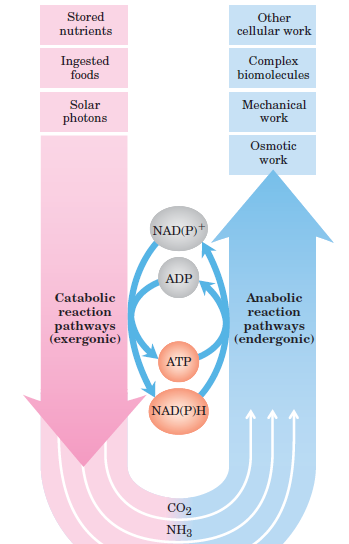 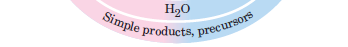 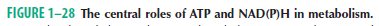 Metabolism is Regulated to Achieve Balance and EconomyKey enzymes in each metabolic pathway are regulated each type of precursor molecule is produced in a quantity appropriate to the current requirements of the cell.Living cells are self-regulating chemical enginescontinually adjusting for maximum economy. Genetic FoundationsContinuity of structure and composition of living organisms is the result of continuity in the structure of the genetic material.Genetic material is called deoxyribonucleic acid (DNA).DNA is a long and thin organic polymer.Genetic information is encoded in the linear sequence of four kinds of deoxyribonucleotides.DNA is double-helical molecule (Fig. 1-32).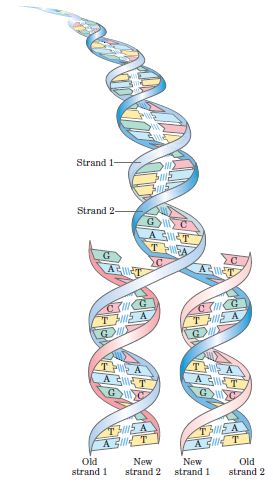 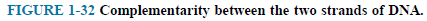 Changes in the nucleotide sequence represent a genetic mutation.Mutations can change the instructions for producing cellular components.Many mutations are harmful or even lethal to the organism.The Linear Sequence in DNA Encodes Proteins with Three-Dimensional StructuresLinear sequences of deoxyribonucleotides in DNA, known as genes, are transcribed into ribonucleic acid (RNA) molecules.The RNA sequence is translated into linear sequence of amino acids called protein.The protein is folded into a particular three-dimensional shape (Fig. 1-33).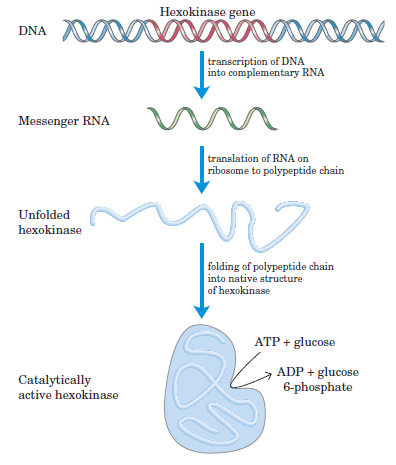 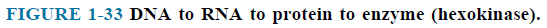 The entire genetic material ofE. coli is 4.64 million nucleotide pairs ( ~3,000 different genes and proteins)a human is 3 billion nucleotide pairs ( ~20,000 different genes and proteins)These monomeric subunits of DNA and proteins can be covalently linked in a limitless variety of sequences,just as the 26 letters of the English alphabet can be arranged into a limitless number of words, sentences and books. An amazing chemical feat!